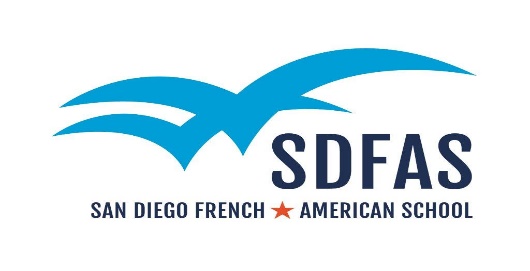 SDFAS Preschool - Volunteer file / Consultant - Ch eck-IistName		 Start Date 	                                                         Company			Finger printings Clearance (needed only if at school more than 16 hours/week)Proof of covid vaccine LIC 508 Criminal Record StatementCopy of Driver’s License TB TestImmunization Measles MMRImmunization Tdap (Pertussis)Immunization Influenza (dated between August 1st and December 1st of each year) or Waiver (dated between August 1st and December 1st of each year)